Curriculum Vitae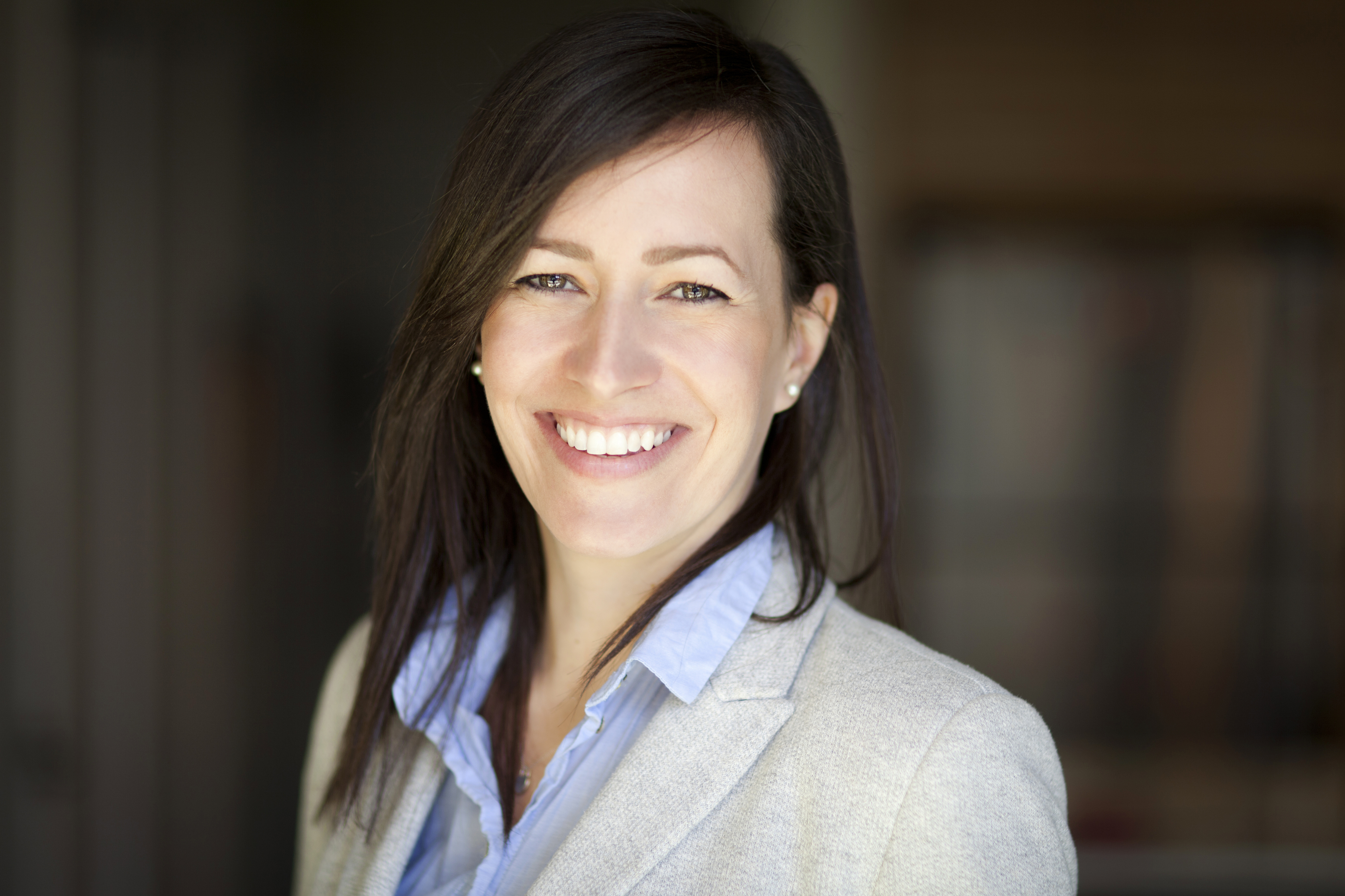 Personal DetailsFinnish (EU) and Australian CitizenMarried with two teenage daughters28.11.1968ProfileA dynamic, skilled and qualified administrative professional with wide multicultural background. Enjoy working as a team as well as independently. Reliable self-starter who applies initiative to get the job done.Solid administrative skills, efficient and thorough working styleExpert at multitasking and performing under pressureGoal-oriented and self-motivated with a strive for qualityExcellent organizational and interpersonal skills with flexibility and experience required to adjust and prioritizeExperienced in dealing with challenging situationsEager to learn and willing to seek out new responsibilitiesProfessional ExperienceADMINISTRAVITE ASSISTANT	2015 - 20160Test Ltd 	United KingdomRemotely managed all day-to-day administrative tasks of this import/wholesale company.Responsible for communication with manufacturers in China and freight forwarders in the UK as well as handling customer enquiries.FAMILY RELOCATIONS	2010 - 2014	Thailand/AustraliaCoordinated family’s Permanent Residency Visa application process ahead of immigration and relocation to Australia including finding accommodation and schooling.Managed an extensive renovation project on family property in Sydney including sourcing for material, obtaining quotations and supervising a team of tradesmen.Managed relocation to Switzerland.CHAIRPERSON AND BOARDMEMBER	2008 - 2011Testcomp - Finnish School of Bangkok	ThailandChaired monthly board-meetings and AGMs.Managed finances and was responsible for budgeting and applying for an annual grant issued by the Finnish Ministry of Education.Recruited teaching staff and managed all organizational tasks related to the school.Handled all school related issues as contact person for families, teachers and staff. 

NEWSLETTER EDITOR							2006 - 2008Baby - Bangkok Mother and Babies International	ThailandEdited a monthly newsletter as well as scheduled printing and delivery.SALES COORDINATOR	2002 - 2005Test HK Ltd	Hong KongResponsible for sales order administration.Liaised between company head-office in Finland and sales agents in Taiwan and Philippines.Involved in setting up a new order management system and responsible for training co-workers in its use.Acted as Troubleshooter for all IT related issues.Created new procedures for simplifying office correspondence, archiving and record keeping.CUSTOMER SERVICE SECRETARY	1996 - 2002Testfair	FinlandProvided Personal Assistant services to Customer Service Director and administrative support to senior management team.Performed all aspects of office management tasks including reporting, correspondence and expense reporting.Responsible for international training, travel and accommodation arrangements for over 100 Service Engineers.Overtook various additional responsibilities when the department’s administrative headcount was reduced from four to one.EducationSenior Secretarial Course	1991London COLLEGE, London, UKIT-SkillsMicrosoft Office: Word, Excel, PowerPoint, Outlook and Internet
Language SkillsEnglish - fluent spoken and writtenFinnish - mother tongueGerman - conversationalFrench - beginnerSwedish – conversationalInterestsGraduate Gemologist Diploma	2008GEMOLOGICAL INSTITUTE OF AMERICA, Thailand CampusSpecialist knowledge in diamond, colored stones and pearls.